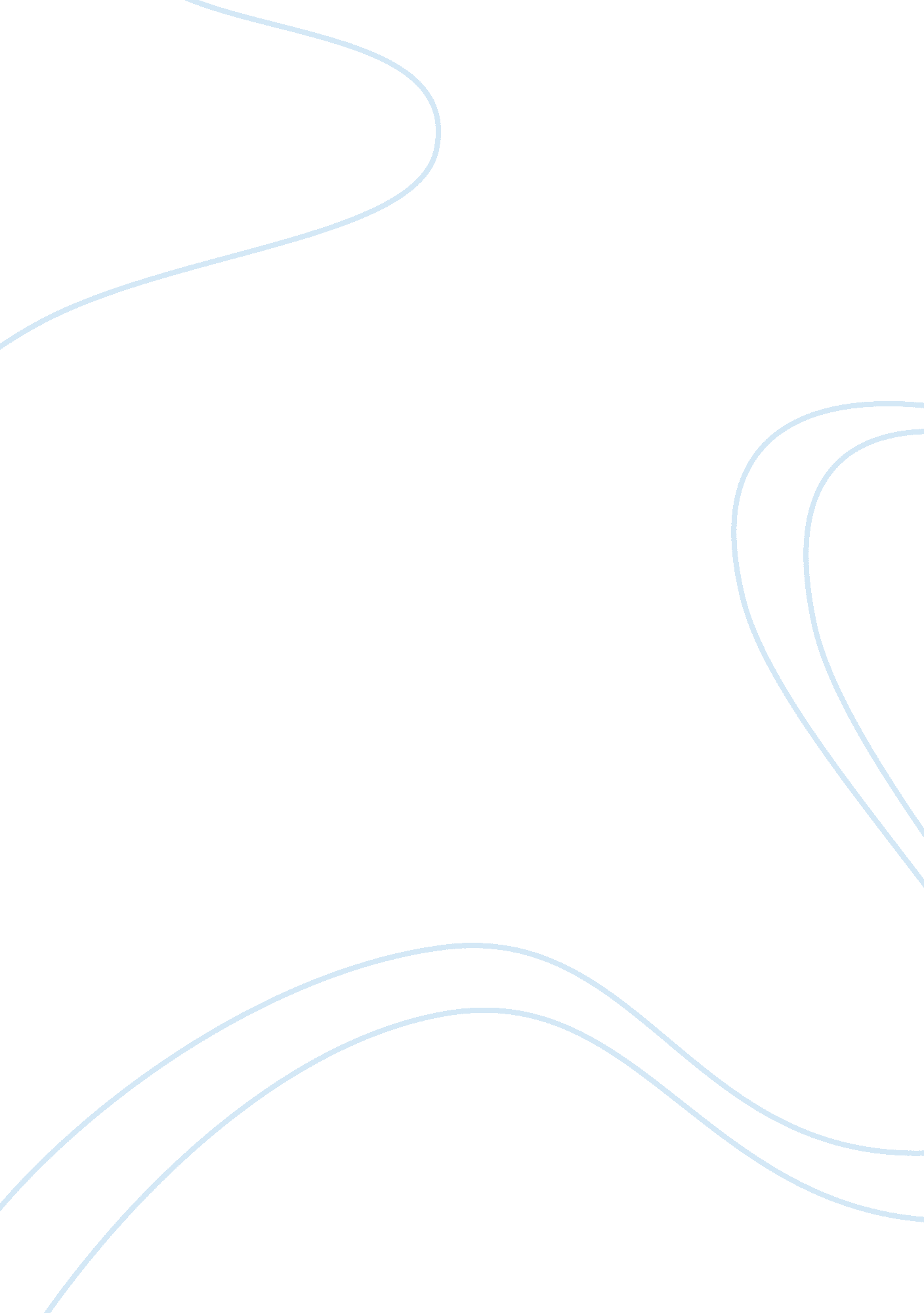 Investment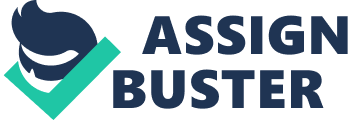 Investment needs scrutiny for picking out the right business which pays high returns. Getting an investment opportunity with a blue-chip enterprise is not less than a good luck for an investor. Dear investors, Wal-Mart is the topmost American and global leader in merchant business, earning high revenues and rewarding high returns to its investors. Thus, it's deal of low risk and high returns, you don't bother to think about profitable returns but think how much profit you want to make and purchase as much shares. Invest for sure high returns!!! Wal-Mart financials gives it an edge to the investor's priorities due to its second number in American top hundred Ranking Corporations and the second largest revenue earning enterprise with high returns on investments. The business philosophy behind Wal-Mart is discount departmental store. It has the largest loop of customers all around the world especially in America. Wal-Mart's business philosophy of discount departmental store has made it possible to get rapid growth and become the topmost business in America. The philosophy eventually influenced its financials and matchless financials ultimately influenced the investors to invest with rapidly growing blue-chip. Why Wal-Mart? In response of a clear cut question from any stakeholder. Wal-Mart has achieved excellence with the tireless efforts of its energetic workers and well directed management's ongoing commitment. Wal-Mart's statistics, financials, market standing and solvency is enough to persuade investment. Investors always remain anxious about authentic rewards. The high ranked corporations like Wal-Mart don't give any chance to its investors to think about authenticity. It works for certitude to provide high returns to its investors/shareholders. Hence, Wal-Mart always takes care of its investors/shareholders and slot in its energies to make your investment high rewarding. It is high rewarding, long lasting and investor friendly investment opportunity with Wal-Mart. Therefore, investing in Wal-Mart is business of authentic benefits!!! 